Module 2-  L’énergie et ses formesTABLEAU À COMPLÉTER (Enregistrer ce document dans votre dossier personnel de chimie)Il faut créer le tableau à partir des informations fournies ci-dessous!  1- Associer la forme d’énergie, la définition et l’image. 2- Identifier en caractères gras l’énergie cinétique et l’énergie potentielle utilisées le plus fréquemment en chimie et associées aux réactions chimiques. Voir procédure plus bas!PROCÉDURE : SÉLECTIONNER ET DÉPLACER LES INFORMATIONS CI-DESSOUS AU BON ENDROIT DANS LE TABLEAU CI-DESSUSÉNERGIE CINÉTIQUEÉNERGIE CINÉTIQUEÉNERGIE CINÉTIQUEForme d’énergieDéfinitionImage1- 2-3-4-5-ÉNERGIE POTENTIELLEÉNERGIE POTENTIELLEÉNERGIE POTENTIELLEForme d’énergieDéfinitionImage1- Énergie magnétique(déf) Énergie emmagasinée dans un champ magnétique.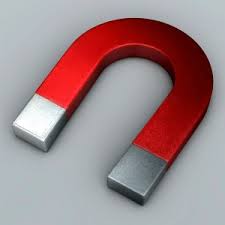 2-3-4-5-Forme d’énergieDéfinitionImageÉnergie hydrauliqueÉnergie nucléaireÉnergie électriqueÉnergie chimiqueÉnergie gravitationnelleÉnergie élastiqueÉnergie thermiqueÉnergie rayonnanteÉnergie sonore(déf) Énergie contenue et transportée dans une onde électromagnétique. (déf) Énergie résultant du mouvement ordonné des électrons d’un atome à un autre.(déf) Énergie emmagasinée dans les liaisons des molécules.(déf) Énergie emmagasinée dans un objet subissant une compression ou un étirement.(déf) Énergie résultant du mouvement d’un cours d’eau.(déf) Énergie contenue et transportée dans une onde sonore.(déf) Énergie emmagasinée dans le noyau des atomes.(déf) Énergie emmagasinée dans un objet en raison de sa masse et de sa hauteur par rapport à une surface de référence.(déf) Énergie résultant du mouvement désordonné de toutes les particules d’une substance.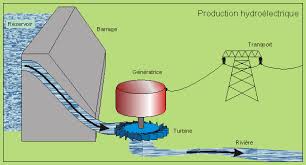 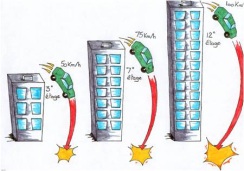 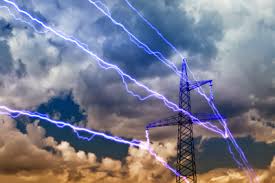 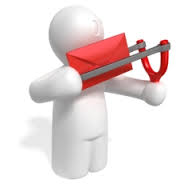 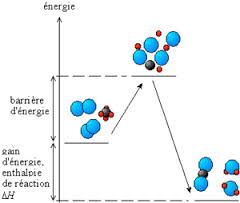 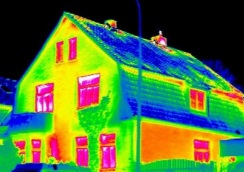 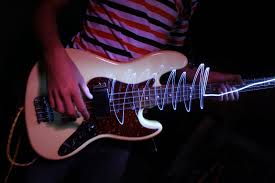 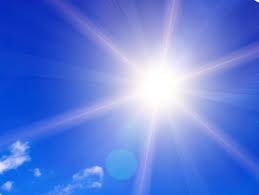 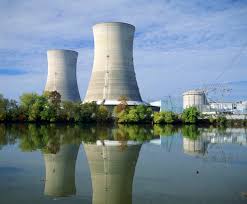 